Техничка школа „ Иван Сарић ” Ivan Sarić Műszaki Iskola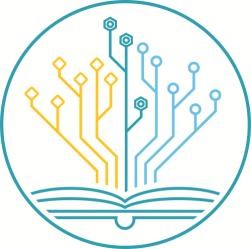 Tehnička škola „ Ivan Sarić ”Трг Лазара Нешића бр.924000 Суботица 024/552-031messc@tehnickaskolasubotica.edu.rswww.tsis.edu.rsОБРАЗАЦ ЕВИДЕНТИРАЊА ДРУШТВЕНО-КОРИСНОГ/ХУМАНИТАРНОГ РАДАИМЕ И ПРЕЗИМЕ УЧЕНИКА: 	РАЗРЕД/ОДЕЉЕЊЕ: 	ИЗРЕЧЕНА ВАСПИТНА/ВАСПИТНО-ДИСЦИПЛИНСКА МЕРА: 	АКТИВНОСТ У ТРАЈАЊУ: 	ЛИЦЕ ЗАДУЖЕНО ЗА ЕВИДЕНТИРАЊЕ/ОДЕЉЕЊСКИ СТАРЕШИНА:У СУБОТИЦИ, 	год.АКТИВНОСТИ ДРУШТВЕНО КПРИСНОГ/ХУМАНИТАРНОГ РАДАВРЕМЕ РЕАЛИЗАЦИЈЕ АКТИВНОСТИ(датум и време)ЕВАЛУАЦИЈА АКТИВНОСТИНАПОМЕНА